Прием работ на международные и всероссийские конкурсы и олимпиады в рамках V ЕЭФМ в 2013-2014 гг.Уважаемые преподаватели, молодые ученые, аспиранты, магистранты, студенты!     Приглашаем вас принять участие в конкурсах и олимпиадах научно-исследовательских работ в рамках V ЕЭФМ, финал которого состоится с 21 по 25 апреля 2014 года в г. Екатеринбург (Россия).     Участвуя в научных конкурсах V ЕЭФМ, вы получите возможность представить свои идеи и разработки международному экспертному сообществу, объединившему ведущих ученых и практиков бизнеса.            Вы можете выбрать один из шести конкурсов в интересующих Вас тематических областях:Международный конкурс научно-исследовательских проектов молодежи "Продовольственная безопасность"Информационное письмо (Продовольственная безопасность).pdfНаучно-исследовательские проекты представляются на Конкурс по следующим тематическим направлениям:Питание – основной фактор, определяющий здоровье человека;Продовольственный рынок в условиях прогрессирующей глобализации;Инновации в сферах сельскохозяйственного производства, пищевой и перерабатывающей промышленности;Инновационная модель развития сельских территорий;Продовольственная безопасность: экспортно- и импортоориентированная политика.Международный конкурс научно-исследовательских проектов молодых ученых и студентов " Модель МВФ"Информационное письмо (Модель МВФ).pdfНаучно-исследовательские работы представляются на Конкурс по следующим направлениям:Прогноз экономического развития стран G 20.Перспективы создания наднациональной валюты.Перспективная модель мировой экономики.Всероссийский экономический форум научно-исследовательских работ молодых ученых и студентов «Конкурентоспособность территорий»Информационное письмо (Конкурентоспособность территорий).pdfНучно-исследовательские работы представляются на Форум по следующим направлениям:Микроэкономика (уровень взаимодействия предприятий и организаций).Мезоэкономика (институты регионального и отраслевого уровня).Макроэкономика (институты национальной экономики).Участники Форума могут представлять работы только по одному направлению.Международная Олимпиада научных работ молодежи
 «Инновационная Евразия»         Информационное письмо (Инновационная Евразия).pdfНаучные работы на Олимпиаду представляются по следующим тематическим направлениям:Международная интеграция в целях инновационного развития;Инновационное развитие государств и регионов;Инновационное развитие хозяйствующих субъектов.Международный конкурс научно-исследовательских проектов
«Eurasia Green»Информационное письмо (Евразия грин).pdfНаучно-исследовательские проекты представляются на конкурс по следующим направлениям:1. «Модель рационального природопользования» – сбалансированное развитие региона, населенного пункта, освоение природных ресурсов, территорий с учетом интересов настоящего и будущих поколений, обеспечения экологической и экономической безопасности;2. «Отходы в доходы» – нормативные правовые, технологические, организационно-экономические аспекты сбора, переработки и безопасного размещения отходов;3. «Чистая вода Евразии» – научно-технические, технологические и организационно-экономические аспекты охраны и рационального использования водных ресурсов (оборудование, технологии, средства и методы очистки водоемов, питьевой воды, сточных вод, бессточные системы водоснабжения).Международный конкурс "Корпоративное управление и инвестиции в глобальной экономике"Информационное письмо (Корпоративное управление).pdfНаучно-исследовательские проекты представляются на конкурс по следующим направлениям:Экологическая ответственность бизнеса как фактор развития зеленой экономики.Государство в системе корпоративного управления, специфика развития корпоративного управления в компаниях с государственным участием: международный опыт и российская практика.Государственно-частное партнерство: что мешает эффективному развитию?Интересы власти, бизнеса и общества в механизме партнерства.Моделирование стоимости компаний как ориентир эффективного корпоративного управления.Молодые лидеры корпоративного бизнеса.Корпоративные финансы и инвестирование: опыт эмпирических исследований и практика компаний.Оценка и управление инвестиционной привлекательностью компании.Влияние корпоративного управления на инвестиционную привлекательность бизнеса.Особенности корпоративного управления в малом, среднем и семейном бизнесе: международная практика и российские реалии.Профессионализм и независимость советов директоров: миф или реальность?Поиск критериев эффективности сделок слияний и поглощений для формирования новых моделей корпоративного контроля.Транспарентность бизнеса, выбор между информационной прозрачностью и безопасностью компаний (между Сциллой и Харибдой).Риски в системе корпоративного управления: акционерная и стейкхолдерская модель.Управленческие практики социальной ответственности бизнеса.Корпоративные нефинансовые отчеты в России как путь к устойчивым и сбалансированным отношениям со стейкхолдерами: оценка перспектив.Синергетический реинжиниринг корпоративного управления, баланс в развитии системы корпоративного управления и системы управления бизнесом.Управленческие инновации как способ развития систем корпоративного управления в российских компаниях: опыт эмпирических исследований и практика компаний.Управление проектами в российских компаниях: вызовы и перспективыРегистрация на конкурсы и олимпиады проводится на сайте Евразийского экономического форума молодежи по адресу http://www.eurasia-forum.ru в разделе «Научная программа»;Работы принимаются до 11 марта 2014 г.Контактная информация:Управление по научно-исследовательской работеОтветственная за НИРС по УрГЭУ -Мухатинова Регина Нагимовнател. (343) 221-17-45, каб. 364, tvx@usue.ruОб организаторе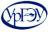 